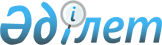 О внесении изменений в решение Степногорского городского маслихата от 23 декабря 2010 года № 4С-36/2 "О бюджете города на 2011-2013 годы"
					
			Утративший силу
			
			
		
					Решение Степногорского городского маслихата Акмолинской области от 4 ноября 2011 года № 4С-45/3. Зарегистрировано Управлением юстиции города Степногорска Акмолинской области 10 ноября 2011 года № 1-2-149. Прекращено действие по истечении срока, на который решение было принято (письмо Степногорского городского маслихата Акмолинской области от 5 марта 2013 года № 05-03ш/52)      Сноска. Прекращено действие по истечении срока, на который решение было принято (письмо Степногорского городского маслихата Акмолинской области от 05.03.2013 № 05-03ш/52).

      В соответствии с подпунктом 4) пункта 2 и пунктом 4 статьи 106 Бюджетного кодекса Республики Казахстан от 4 декабря 2008 года, подпунктом 1) пункта 1 статьи 6 Закона Республики Казахстан от 23 января 2001 года «О местном государственном управлении и самоуправлении в Республике Казахстан», решением Акмолинского областного маслихата от 28 октября 2011 года № 4С-38-2 «О внесении изменений и дополнения в решение Акмолинского областного маслихата от 10 декабря 2010 года № 4С-29-2 «Об областном бюджете на 2011-2013 годы», Степногорский городской маслихат РЕШИЛ:



      1. Внести в решение Степногорского городского маслихата «О бюджете города на 2011-2013 годы» от 23 декабря 2010 года № 4С-36/2 (зарегистрировано в Реестре государственной регистрации нормативных правовых актов № 1-2-137, опубликовано в газетах «Степногорск ақшамы» и «Вечерний Степногорск» 3 февраля 2011 года) следующие изменения:

      подпункты 1), 2) пункта 1 изложить в новой редакции:

      «1) доходы - 7 464 856,5 тысяч тенге, в том числе по:

      налоговым поступлениям - 2 112 064 тысяч тенге;

      неналоговым поступлениям - 37 636 тысяч тенге;

      поступлениям от продажи основного капитала - 65 000 тысяч тенге;

      поступлениям трансфертов - 5 250 156,5 тысяч тенге;

      2) затраты - 7 533 111,3 тысяч тенге;»;

      приложения 1, 4, 5, 7 к указанному решению изложить в новой редакции согласно приложениям 1, 2, 3, 4 к настоящему решению.



      2. Настоящее решение вступает в силу со дня государственной регистрации в Департаменте юстиции Акмолинской области и вводится в действие с 1 января 2011 года.      Председатель сессии

      городского маслихата                       С.Гамастинов      Секретарь городского

      маслихата                                  Г.Копеева      СОГЛАСОВАНО      Аким города Степногорска                   А.Никишов

Приложение 1 к решению

Степногорского городского

маслихата от 4 ноября

2011 года № 4С-45/3Приложение 1 к решению

Степногорского городского

маслихата от 23 декабря

2010 года № 4С-36/2 Бюджет города на 2011 год

Приложение 2 к решению

Степногорского городского

маслихата от 4 ноября

2011 года № 4С-45/3Приложение 4 к решению

Степногорского городского

маслихата от 23 декабря

2010 года № 4С-36/2 Расходы бюджета города за

счет целевых трансфертов

Приложение 3 к решению

Степногорского городского

маслихата от 4 ноября

2011 года № 4С-45/3Приложение 5 к решению

Степногорского городского

маслихата от 23 декабря

2010 года № 4С-36/2 Перечень бюджетных программ развития

Приложение 4 к решению

Степногорского городского

маслихата от 4 ноября

2011 года № 4С-45/3Приложение 7 к решению

Степногорского городского

маслихата от 23 декабря

2010 года № 4С-36/2 Расходы по содержанию поселка, аула (села),

аульного (сельского) округа
					© 2012. РГП на ПХВ «Институт законодательства и правовой информации Республики Казахстан» Министерства юстиции Республики Казахстан
				КатегорияКатегорияКатегорияКатегорияСомасыКлассКлассКлассСомасыПодклассПодклассСомасы12345ДОХОДЫДОХОДЫДОХОДЫДОХОДЫ7464856,51HАЛОГОВЫЕ ПОСТУПЛЕHИЯ2112064101Подоходный налог1258611012Индивидуальный подоходный налог125861103Социальный налог11711341031Социальный налог1171134104Налоги на собственность3979501041Налоги на имущество2851701043Земельный налог157001044Налог на транспортные средства967001045Единый земельный налог380105Внутренние налоги на товары, работы и услуги4046391052Акцизы3662501053Поступления за использование природных и других ресурсов190001054Сборы за ведение предпринимательской и профессиональной деятельности174391055Налог на игорный бизнес1950108Обязательные платежи, взимаемые за совершение юридически значимых действий и (или) выдачу документов уполномоченными на то государственными органами или должностными лицами124801081Государственная пошлина124802НЕHАЛОГОВЫЕ ПОСТУПЛЕHИЯ37636201Доходы от государственной собственности153002015Доходы от аренды имущества, находящегося в государственной собственности15300202Поступления от реализации товаров (работ, услуг) государственными учреждениями, финансируемыми из государственного бюджета362021Поступления от реализации товаров (работ, услуг) государственными учреждениями, финансируемыми из государственного бюджета36204Штрафы, пеня, санкции, взыскания, налагаемые государственными учреждениями, финансируемыми из государственного бюджета, а также содержащимися и финансируемыми из бюджета (сметы расходов) Национального банка Республики Казахстан203002041Штафы, пеня, санкции, взыскания, налагаемые государственными учреждениями, финансируемыми из государственного бюджета, а также содержащимися и финансируемыми из бюджета (сметы расходов) Национального банка Республики Казахстан, за исключением поступлений от организаций нефтяного сектора20300206Прочие неналоговые поступления20002061Прочие неналоговые поступления20003ПОСТУПЛЕНИЯ ОТ ПРОДАЖИ ОСНОВНОГО КАПИТАЛА65000301Продажа государственного имущества, закрепленного за государственными учреждениями11733011Продажа государственного имущества, закрепленного за государственными учреждениями1173303Продажа земли и нематериальных активов638273031Продажа земли528333032Продажа нематериальных активов109944ПОСТУПЛЕНИЯ ТРАНСФЕРТОВ5250156,5402Трансферты из вышестоящих органов государственного управления5250156,54022Трансферты из областного бюджета5250156,5Функциональная группаФункциональная группаФункциональная группаФункциональная группаФункциональная группаСуммаФункциональная подгруппаФункциональная подгруппаФункциональная подгруппаФункциональная подгруппаСуммаАдминистратор бюджетных программАдминистратор бюджетных программАдминистратор бюджетных программСуммаПрограммаПрограммаСуммаПодпрограммаСуммаНаименованиеСумма123456II. ЗАТРАТЫ7 533 111,301Государственные услуги общего характера150 473,11Представительные, исполнительные и другие органы, выполняющие общие функции государственного управления122 608,4112Аппарат маслихата района (города областного значения)14 369,0001Услуги по обеспечению деятельности маслихата района (города областного значения)14 000,6003Капитальные расходы государственных органов368,4122Аппарат акима района (города областного значения)63 416,4001Услуги по обеспечению деятельности акима района 

(города областного значения)62 702,2003Капитальные расходы государственных органов714,2123Аппарат акима района в городе, города районного значения, поселка, аула (села), аульного (сельского) округа44 823001Услуги по обеспечению деятельности акима района в городе, города районного значения, поселка, аула (села), аульного (сельского) округа44 723024Создание информационных систем1002Финансовая деятельность7 694459Отдел экономики и финансов района (города областного значения)7 694003Проведение оценки имущества в целях налогообложения1 828004Организация работы по выдаче разовых талонов и обеспечение полноты сбора сумм от реализации разовых талонов5 8669Прочие государственные услуги общего характера20 170,7459Отдел экономики и финансов района (города областного значения)20 170,7001Услуги по реализации государственной политики в области формирования и развития экономической политики, государственного планирования, исполнения бюджета и управления коммунальной собственностью района (города областного значения)20 170,7002Создание информационных систем002Оборона3 5821Военные нужды3 582122Аппарат акима района (города областного значения)3 582005Мероприятия в рамках исполнения всеобщей воинской обязанности3 58203Общественный порядок, безопасность, правовая, судебная, уголовно-

исполнительная деятельность3 927,71Правоохранительная деятельность3 927,7458Отдел жилищно-коммунального хозяйства, пассажирского транспорта и автомобильных дорог района (города областного значения)3 927,7021Обеспечение безопасности дорожного движения в населенных пунктах3 927,704Образование1 945 516,11Дошкольное воспитание и обучение305 545464Отдел образования района (города областного значения)305 545009Обеспечение деятельности организаций дошкольного воспитания и обучения287 719021Увеличение размера доплаты за квалификационную категорию учителям школ и воспитателям дошкольных организаций образования17 8262Начальное, основное среднее и общее среднее образование1 344 223,0123Аппарат акима района в городе, города районного значения, поселка, аула (села), аульного (сельского) округа1 643005Организация бесплатного подвоза учащихся до школы и обратно в аульной (сельской) местности1 643464Отдел образования района (города областного значения)1 342 580,0003Общеобразовательное обучение1 243 029,4006Дополнительное образование для детей 99 550,64Техническое и профессиональное, послесреднее образование26 195464Отдел образования района (города областного значения)26 195018Организация профессионального обучения26 1959Прочие услуги в области образования269 553,1464Отдел образования района (города областного значения)52 718001Услуги по реализации государственной политики на местном уровне в области образования11 283005Приобретение и доставка учебников, учебно-

методических комплексов для государственных учреждений образования района (города областного значения)15 568007Проведение школьных олимпиад, внешкольных мероприятий и конкурсов районного (городского) масштаба65015Ежемесячные выплаты денежных средств опекунам (попечителям) на содержание ребенка-сироты (детей-сирот), и ребенка (детей), оставшегося без попечения родителей17 002020Обеспечение оборудованием, программным обеспечением детей-инвалидов, обучающихся на дому8 800467Отдел строительства района (города областного значения)216 835,1037Строительство и реконструкция объектов образования216 835,106Социальная помощь и социальное обеспечение173 054,52Социальная помощь147 169,4451Отдел занятости и социальных программ района (города областного значения)147 169,4002Программа занятости20 435004Оказание социальной помощи на приобретение топлива специалистам здравоохранения, образования, социального обеспечения, культуры и спорта в сельской местности в соответствии с законодательством Республики Казахстан196,6005Государственная адресная социальная помощь2 150006Жилищная помощь51 570007Социальная помощь отдельным категориям нуждающихся граждан по решениям местных представительных органов16 733010Материальное обеспечение детей-инвалидов, воспитывающихся и обучающихся на дому1 384,7014Оказание социальной помощи нуждающимся гражданам на дому19 865016Государственные пособия на детей до 18 лет10 690,1017Обеспечение нуждающихся инвалидов обязательными гигиеническими средствами и предоставление услуг специалистами жестового языка, индивидуальными помощниками в соответствии с индивидуальной программой реабилитации инвалида13 965023Обеспечение деятельности центров занятости10 1809Прочие услуги в области социальной помощи и социального обеспечения25 885,1451Отдел занятости и социальных программ района (города областного значения)25 885,1001Услуги по реализации государственной политики на местном уровне в области обеспечения занятости и реализации социальных программ для населения25 485,1011Оплата услуг по зачислению, выплате и доставке пособий и других социальных выплат350,0012Создание информационных систем50,007Жилищно-коммунальное хозяйство4 912 095,21Жилищное хозяйство82 517,0467Отдел строительства района (города областного значения)82 164,0003Строительство и (или) приобретение жилья государственного коммунального жилищного фонда63 572,5004Развитие, обустройство и (или) приобретение инженерно-коммуникационной инфраструктуры18 591,5479Отдел жилищной инспекции района (города областного значения)353,0001Услуги по реализации государственной политики на местном уровне в области жилищного фонда353,002Коммунальное хозяйство4 702 879,4458Отдел жилищно-коммунального хозяйства, пассажирского транспорта и автомобильных дорог района (города областного значения)68 000012Функционирование системы водоснабжения и водоотведения68 000467Отдел строительства района (города областного значения)4 634 879,4005Развитие коммунального хозяйства1 680006Развитие системы водоснабжения4 633 199,403Благоустройство населенных пунктов126 699123Аппарат акима района в городе, города районного значения, поселка, аула (села), аульного (сельского) округа2 446,4008Освещение улиц населенных пунктов1 646,4009Обеспечение санитарии населенных пунктов400011Благоустройство и озеленение населенных пунктов400458Отдел жилищно-коммунального хозяйства, пассажирского транспорта и автомобильных дорог района (города областного значения)123 663,4015Освещение улиц в населенных пунктах27 300,3016Обеспечение санитарии населенных пунктов53 496,7017Содержание мест захоронений и захоронение безродных4 623018Благоустройство и озеленение населенных пунктов38 243,4467Отдел строительства района (города областного значения)589007Развитие благоустройства городов и населенных пунктов58908Культура, спорт, туризм и информационное пространство177 794,61Деятельность в области культуры101 622,2455Отдел культуры и развития языков района (города областного значения)101 622,2003Поддержка культурно-досуговой работы101 622,22Спорт4 178465Отдел физической культуры и спорта района (города областного значения)4 178006Проведение спортивных соревнований на районном (города областного значения) уровне1 474007Подготовка и участие членов сборных команд района (города областного значения) по различным видам спорта на областных спортивных соревнованиях2 7043Информационное пространство53 541,9455Отдел культуры и развития языков района (города областного значения)40 217,9006Функционирование районных (городских) библиотек34 619,2007Развитие государственного языка и других языков народа Казахстана5 598,7456Отдел внутренней политики района (города областного значения)13 324002Услуги по проведению государственной информационной политики через газеты и журналы4 951005Услуги по проведению государственной информационной политики через телерадиовещание8 37309Прочие услуги по организации культуры, спорта, туризма и информационного пространства18 452,5455Отдел культуры и развития языков района (города областного значения)6 646,5001Услуги по реализации государственной политики на местном уровне в области развития языков и культуры6 646,5456Отдел внутренней политики района (города областного значения)8 318,9001Услуги по реализации государственной политики на местном уровне в области информации, укрепления государственности и формирования социального оптимизма граждан7 240,9003Реализация региональных программ в сфере молодежной политики1 078,0465Отдел физической культуры и спорта района (города областного значения)3 487,1001Услуги по реализации государственной политики на местном уровне в сфере физической культуры и спорта3 487,110Сельское, водное, лесное, рыбное хозяйство, особо охраняемые природные территории, охрана окружающей среды и животного мира, земельные отношения17 189,11Сельское хозяйство7 453,0474Отдел сельского хозяйства и ветеринарии района (города областного значения)7 453,0001Услуги по реализации государственной политики на местном уровне в сфере сельского хозяйства и ветеринарии7 453,06Земельные отношения6 405,1463Отдел земельных отношений района (города областного значения)6 405,1001Услуги по реализации государственной политики в области регулирования земельных отношений на территории района (города областного значения)6 355,1005Создание информационных систем509Прочие услуги в области сельского, водного, лесного, рыбного хозяйства, охраны окружающей среды и земельных отношений3 331474Отдел сельского хозяйства и ветеринарии района (города областного значения)3 331013Проведение противоэпизоотических мероприятий3 33111Промышленность, архитектурная, градостроительная и строительная деятельность13 652,92Архитектурная, градостроительная и строительная деятельность13 652,9467Отдел строительства района (города областного значения)7 929001Услуги по реализации государственной политики на местном уровне в области строительства7 929468Отдел архитектуры и градостроительства района (города областного значения)5 723,9001Услуги по реализации государственной политики в области архитектуры и градостроительства на местном уровне5 723,912Транспорт и коммуникации26 099,9 1Автомобильный транспорт26 099,9 458Отдел жилищно-коммунального хозяйства, пассажирского транспорта и автомобильных дорог района (города областного значения)26 099,9 023Обеспечение функционирования автомобильных дорог26 099,9 13Прочие100 705,03Поддержка предпринимательской деятельности и защита конкуренции7 824469Отдел предпринимательства района (города областного значения)7 824001Услуги по реализации государственной политики на местном уровне в области развития предпринимательства и промышленности7 8249Прочие92 881,0451Отдел занятости и социальных программ района (города областного значения)2 808022Поддержка частного предпринимательства в рамках программы "Дорожная карта бизнеса-2020"2 808458Отдел жилищно-коммунального хозяйства, пассажирского транспорта и автомобильных дорог района (города областного значения)14 853,4001Услуги по реализации государственной политики на местном уровне в области жилищно-коммунального хозяйства, пассажирского транспорта и автомобильных дорог14 853,4459Отдел экономики и финансов района (города областного значения)75 219,6008Разработка технико-

экономического обоснования местных бюджетных инвестиционных проектов и концессионных проектов и проведение его экспертизы4 893012Резерв местного исполнительного органа района (города областного значения)1 000014Формирование или увеличение уставного капитала юридических лиц69 326,615Трансферты9 021,21Трансферты9 021,2459Отдел экономики и финансов района (города областного значения)9 021,2006Возврат неиспользованных (недоиспользованных) целевых трансфертов8 405,2024Целевые текущие трансферты в вышестоящие бюджеты в связи с передачей функций государственных органов из нижестоящего уровня государственного управления в вышестоящий616,0III. Чистое бюджетное кредитование0IV. Сальдо по операциям с финансовыми активами 0V. Дефицит (профицит) бюджета-68 254,8VI. Финансирование дефицита (использование профицита) бюджета68 254,88Используемые остатки бюджетных средств68 254,801Остатки бюджетных средств68 254,81Свободные остатки бюджетных средств68 254,801Свободные остатки бюджетных средств68 254,8Администратор бюджетных программНаименованиеСумма123Отдел занятости и социальных программНа поддержку частного предпринимательства в рамках программы "Дорожная карта бизнеса-2020"2808Отдел занятости и социальных программНа создание центра занятости10180Отдел занятости и социальных программНа предоставление субсидий на переезд640Отдел занятости и социальных программНа частичное субсидирование заработной платы1888Отдел занятости и социальных программна оказание социальной помощи участникам и инвалидам Великой отечественной войны на расходы за коммунальные услуги2733Отдел образованияНа оснащение учебным оборудованием кабинетов физики, химии, биологии в государственных учреждениях основного среднего и общего среднего образования8192Отдел образованияНа обеспечение оборудованием, программным обеспечением детей-инвалидов, обучающихся на дому8800Отдел образованияНа реализацию государственного образовательного заказа в дошкольных организациях образования22363Отдел образованияНа ежемесячные выплаты денежных средств опекунам (попечителям) на содержание ребенка сироты (детей-сирот), и ребенка (детей) оставшихся без попечения родителей17002Отдел образованияНа увеличение размера доплаты за квалификационную категорию учителям и воспитателям дошкольных организаций образования17826Отдел образованияНа реализацию государственного образовательного заказа в дошкольных организациях образования (мини-центры)2842Отдел образованияНа создание лингафонных и мультимедийных кабинетов в государственных учреждениях начального, основного среднего и общего среднего образования5411,9Отдел строительстваНа строительство и (или) приобретение жилья государственного коммунального жилищного фонда61572,5Отдел строительстваНа развитие, обустройство и (или) приобретение инженерно-коммуникационной инфраструктуры18591,5Отдел строительстваСтроительство детского сада на 280 мест в городе Степногорске Акмолинской области200 000,0Отдел строительстваРазработка ПСД и проведение ГЭ по проекту реконструкции водоочистных сооружений Сопка-305, город Степногорск47800Отдел строительстваРеконструкция магистрального водовода водохранилище Селетинское – город Степногорск и насосной станции 1-го подъема 2 очередь город Степногорск2476000Отдел строительстваРеконструкция магистрального водовода водохранилище Селетинское – город Степногорск и насосной станции 1-го подъема 1 очередь город Степногорск562000Отдел строительстваРеконструкция системы водоснабжения промышленной зоны город Степногорска Акмолинской области1015000Отдел строительстваРеконструкция систем водоснабжения и водоотведения город Степногорска500000Отдел ветеринарии и сельского хозяйстваНа проведение противоэпизоотических мероприятий3331Отдел жилищно-

коммунального хозяйства, пассажирского транспорта и автомобильных дорогОрганизация систем водоснабжения и водоотведения68000Отдел жилищно-

коммунального хозяйства, пассажирского транспорта и автомобильных дорогРазработка проектно-сметной документации 1-ой очереди капитального ремонта центральных улиц города Степногорск8000Отдел экономики и финансовНа увеличение уставного капитала юридических лиц69326,6ИТОГОИТОГО5130307,5Функциональная группаФункциональная группаФункциональная группаФункциональная группаФункциональная группаСуммаФункциональная подгруппаФункциональная подгруппаФункциональная подгруппаФункциональная подгруппаСуммаАдминистратор бюджетных программАдминистратор бюджетных программАдминистратор бюджетных программСуммаПрограммаПрограммаСуммаНаименованиеСумма123456II. Затраты5073320,7Инвестиционные проекты5003994,101Государственные услуги общего характера1001Представительные, исполнительные и другие органы, выполняющие общие функции государственного управления100123Аппарат акима района в городе, города районного значения, поселка, аула (села), аульного (сельского) округа100024Создание информационных систем10004Образование216835,19Прочие услуги в области образования216835,1467Отдел строительства района (города областного значения)216835,1037Строительство и реконструкция объектов образования216835,17Жилищно-коммунальное хозяйство4717632,41Жилищное хозяйство82164467Отдел строительства района (города областного значения)82164003Строительство и (или) приобретение жилья государственного коммунального жилищного фонда63572,5004Развитие и обустройство инженерно-коммуникационной инфраструктуры18591,52Коммунальное хозяйство4634879,4467Отдел строительства района (города областного значения)4634879,4005Развитие коммунального хозяйства1680006Развитие системы водоснабжения4633199,43Благоустройство населенных пунктов589467Отдел строительства района (города областного значения)589007Развитие объектов благоустройства58906Социальная помощь и социальное обеспечение509Прочие услуги в области социальной помощи и социального обеспечения50451Отдел занятости и социальных программ района (города областного значения)50012Создание информационных систем5010Сельское, водное, лесное, рыбное хозяйство, особо охраняемые природные территории, охрана окружающей среды и животного мира, земельные отношения506Земельные отношения50463Отдел земельных отношений района (города областного значения)50005Создание информационных систем50Инвестиции на формирование и увеличение уставного капитала юридических лиц69326,613Прочие69326,609Прочие69326,6459Отдел экономики и финансов района (города областного значения)69326,6014Формирование или увеличение уставного капитала юридических лиц69326,6Функциональная группаФункциональная группаПоселок ЗаводскойНаименованиеПоселок Заводской1Государственные услуги общего характера84134Образование7Жилищно-коммунальное хозяйствоВсего8413поселок Аксупоселок Шантобепоселок Бестобесело КарабулакВсего904597609281832444823164316431646,48002446,410691,4122039281832448912,4